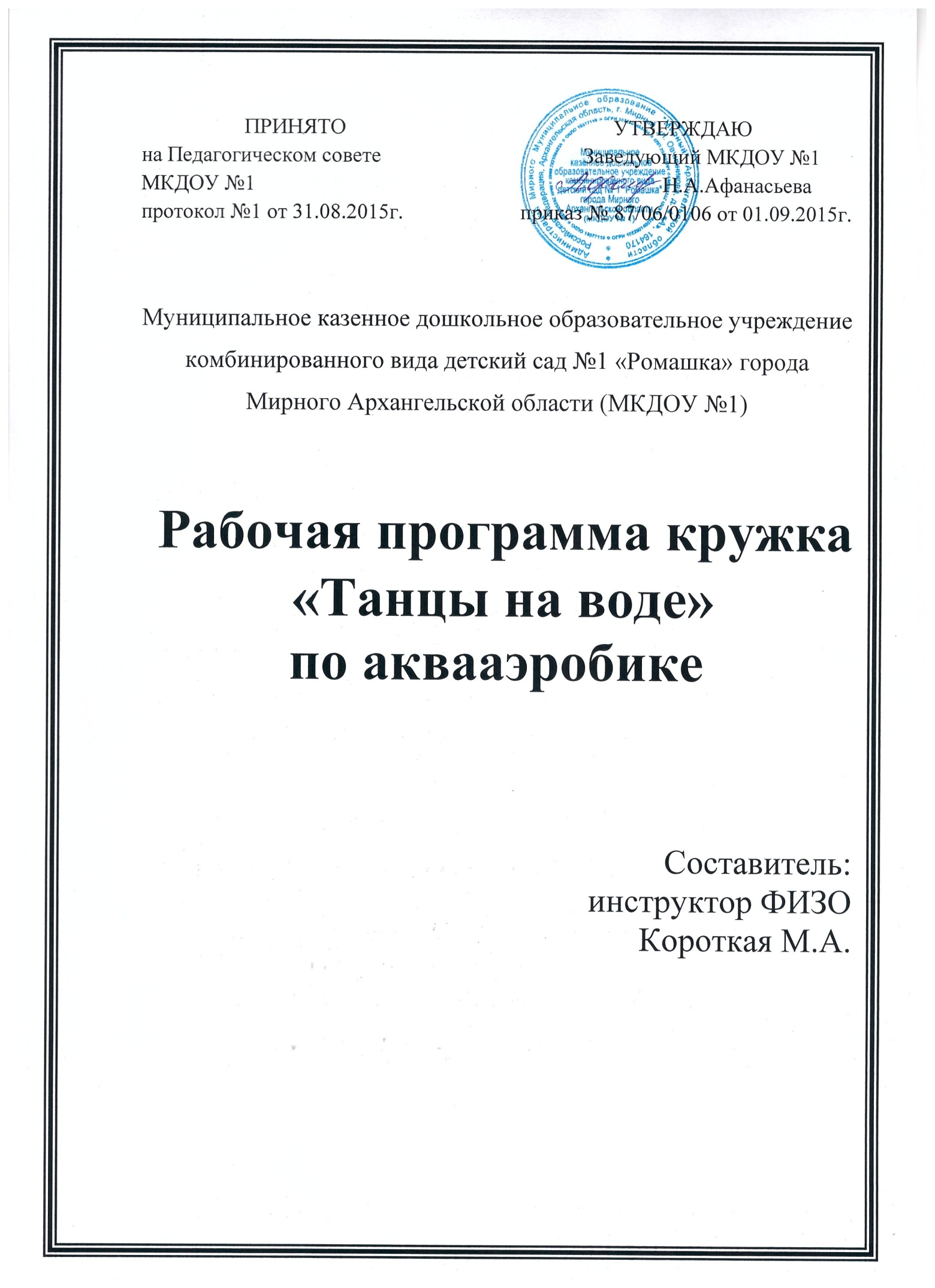 Пояснительная запискаУмение плавать относится к числу жизненно-необходимых навыков. Плавание представляет собой и одно из важнейших средств физического воспитания, благодаря чему оно входит в содержание программ физического воспитания дошкольных учреждений, общеобразовательных школ, средних и высших специальных учебных заведений. Поиск наиболее эффективных средств, целенаправленно воздействующих на формирование техники движений в процессе обучения плаванию особенно актуален для детей дошкольного возраста, поскольку в данный период происходит интенсивное формирование знаний, умений, навыков. С этим возрастом связано глобальное психическое новообразование - произвольность психических процессов и поведения, проявляющаяся в способности управлять своей умственной и двигательной деятельностью. Выполнение плавательных действий, связанных с перемещением тела человека в водной среде, создает определенные трудности для восприятия собственных движений и управления ими. Успешное овладение двигательным действием в значительной степени зависит от того, насколько развита у ребёнка способность к правильному восприятию и оценке собственных движений, насколько адекватны его двигательные представления.Плавание способствует оздоровлению, физическому развитию и закаливанию детей. Купание, плавание, игры и развлечения на воде - один из самых полезных физических упражнений, способствующий оздоровлению детей, укрепляющий их нервную систему. Поэтому чем раньше приучить ребенка к воде, научить его плавать, тем полнее скажется положительное воздействие плавания на развитии всего детского организма. В последнее время увеличение числа детей с нарушениями опорно- двигательного аппарата определило необходимость поиска эффективных средств коррекции в условиях ДОУ. Одним из таких средств являются занятия аквааэробикой.Аквааэробика- это популярный вид физических упражнений для умеющих и не умеющих плавать детей. Одной из её особенностей является выполнение упражнений в горизонтальном и вертикальном ( в отличии от плавания) положениях тела на глубокой и мелкой воде. При этом работают практически все мышцы тела, что способствует гармоничному развитию мускулатуры и подвижности в основных суставах. Выталкивающая сила воды создает благоприятные условия для детей с избыточным весом. Тем более что движения в воде имеют статодинамический характер, что благоприятно воздействует на рост мышечной и уменьшение жировой массы тела. С помощью аквааэробики можно укрепить даже те связки и мышцы, которые с трудом развиваются во время занятий на суше; например, сухожилия, ограничивающие с боков подколенную ямку.Велико гигиеническое значение аквааэробики. Вода очищает кожу, способствует улучшению кожного дыхания, активизирует деятельность различных внутренних органов..Как известно, чем раньше ребенок воспримет гамму разнообразных впечатлений, чувственного опыта, особенно в таком виде деятельности, как движение под музыку, тем более гармоничным, естественным и успешным будет дальнейшее развитие ребенка и, возможно, меньше будет проблем у наших детей с развитием речи, внимания, памяти; формированием красивой осанки. Настоящая программа разработана для детей 4-7 лет на основе методических пособий «Обучение плаванию и аквааэробике в группах оздоровительной направленности ДОУ» под редакцией Н.В. Микляевой и «Физкультура и плавание в детском саду» под редакцией С.В.Яблонской. В этих пособиях представлены инновационные формы работы по плаванию - аквааэробика Цель программы: создание условий для повышения эффективности оздоровления и укрепления детского организма, гармоничного психофизического развития с помощью одной из форм дополнительного образования по плаванию.Задачи:Оздоровительные:- расширение адаптивных возможностей детского организма;- совершенствование опорно-двигательного аппарата, формирование правильной осанки, повышение работоспособности организма;Образовательные:- формирование теоретических и практических основ освоения водного пространства;- обучение плавательным навыкам и умениям.Развивающие:- развитие творчества в игровых действиях под музыку в воде.Воспитательные:- воспитание нравственно-волевых качеств: настойчивости, смелости, выдержки, силы воли;- формирование устойчивого интереса к занятиям по плаванию, обеспечение эмоционального благополучия при выполнении упражнений в водной среде. Ожидаемые результаты:1.Улучшение посещаемости за счёт снижение заболеваемости.2.Расширение спектра двигательных умений и навыков в воде.3. Повышение динамики развития движений в воде.4. Развитие творческого потенциала и личностного роста ребёнка.5.Развитие эмоционального и двигательного раскрепощения в воде; ощущение чувства радости и удовольствия от движений.Содержание программы. Программа рассчитана на два года обучения, предназначена для детей в возрасте от 5 до 7 лет. Содержание материала каждого занятия направлено на решение нескольких задач, которые взаимосвязаны и взаимообусловлены друг с другом, объединяясь в одну общую. Содержание занятий строится в порядке возрастающей сложности, постепенного увеличения нагрузки, с учётом возрастных и индивидуальных особенностей детей. Программа предусматривает обучение детей плаванию через игры и игровые упражнения, а также развитие движений по аквааэробикеВсего в учебном году 34 занятия, которые проводятся  раза в неделю продолжительностью 30 мин. Структура занятия- 3 минуты - разминка на суше- 10 минут – обучение плаванию.- 10 минут – обучение аквааэробике и синхронности выполнении движений.- 5 минут - подвижные игры на воде- 2 минуты - свободное плаваниеУчебный план Структура программы. Занятия проводятся в форме кружка для детей дошкольного возраста 5-7 лет (с учетом их возрастных особенностей и уровня плавательной подготовленности) и включают обучение плаванию стилем «кроль» на груди и на спине, элементы художественного плавания, комплексы и плавательные упражнения, игры и игровые задания, восстановительные упражнения, эстафеты на воде. Плавание рассматривается как комплексный навык, требующий отдельной отработки каждого плавательного элемента: задержка дыхания, погружение, всплывание, лежание, скольжение, работа рук, работа ног, правильное дыхание. Ведущим методом обучения плаванию является игровой метод. Игра – это естественная потребность ребенка, умелое удовлетворение которой позволяет проводить занятия на высоком эмоциональном уровне и успешно решать поставленные задачи. Задачи и методы поэтапного обучения плаванию «Акваэробика» Цель: развитие координационных способностей детей.Задачи:- обучение детей уверенным и безбоязненным движениям в воде под музыку;- развитие чувства ритма, пластики движений;- совершенствование физических качеств, развитие жизненной емкости легких;- укрепление сухожилии связочно-суставного аппарата;- развитие мускулатуры ног;- повышение сопротивляемости организма к заболеваниям. Основными средствами занятий аквааэробикой являются физические упражнения, выполняемые в воде:-игры на воде;-упражнения силовой направленности;-упражнения на гибкость и растяжку;-упражнения на расслабление ;-упражнения, подводящие к обучению спортивным способам плавания.  Для достижения максимальных результатов, на занятиях используются следующие методы обучения:наглядный: показ пособий и видеоматериалов, показ упражнений и приёмов, имитация, зрительные ориентиры, показ инструктора;словесный: объяснения, указания, беседа, рассказ, заучивание терминологии, команды, распоряжения, пояснения;практический: выполнение упражнений в команде и индивидуально, повторение упражнений, игры, выполнение контрольных нормативов. Занятие строится по следующей схеме:-подготовительная часть,-основная часть,-заключительная часть. Подготовительная часть состоит из выполнения умеренных по интенсивности физических упражнений в воде, под музыку с предметами и без, обеспечивающих разогревание организма, повышение частоты пульса, дыхания.Основная часть направлена на развитие физических качеств, силы, гибкости, выносливости, а также основных навыков плавания. Состоит из выполнения плавательных движений, элементов художественного плавания, упражнений на развитие акватворчества, комплексного использования умений и навыков в самостоятельной деятельности и в сотворчестве с педагогом.Заключительная часть предусматривает постепенное снижение нагрузки под успокаивающую, расслабляющую музыку, выполнение дыхательных упражнений, релаксации, заданий на расслабление методом контраста («напряжение» - «расслабление») и восстановление дыхания Этапы работы по аквааэробике№ Название разделаКоличество занятий в годКоличество часов в годI Аквааэробика34 17 часовВсего:3417.Этап обучения Методы Задачи обученияЭтап начальногообученияЦель: ознакомление с водной средой, положительный эмоциональный настрой на занятия в бассейнеИгры для начального обученияПредупреждение появления нежелательных ощущений у новичков: устранение чувства страха к водной среде, неуверенности в себе; ознакомление с условиями плавучести и равновесия тела, помощь в ориентации в воде; ознакомление со свойствами воды: плотностью, сопротивлением и т. д.; обучение передвижению шагом и бегом в игровой форме.Этап углубленного обучения плаваниюЦель: ознакомления сэлементами прикладного плавания; развитие физических качеств(декабрь-март)Игровые упражнения: «Лодочка с веслами», «Ледорез», «Рыба», «Крокодил», «Рак», «Лошадка» и т.д. Обучение движениям в воде в различных направлениях и положениях: лежа на груди, на спине, бег с игрушками по воде и без них.Этап углубленного обучения плаваниюЦель: ознакомления сэлементами прикладного плавания; развитие физических качеств(декабрь-март) «Дождь», «Кто хочет зайти в гости к утке?», «Ниагарский водопад», «Спящий крокодил», «Водолазы», «Поезд и тоннель»,«Рыбаки и рыбки», «Пятнашки», «Спрячься в воду», «Циркачи», «Хоровод», «Гудок», «Сядь на дно», «Насос»Обучение детей нырянию в воду с головой: нырнуть, пригнувшись, чтобы вода доходила до уровня глаз; затем — лежа на спине, опустить голову в воду, придерживая ее руками и задержать дыхание.Этап углубленного обучения плаваниюЦель: ознакомления сэлементами прикладного плавания; развитие физических качеств(декабрь-март)Использование различных резиновых игрушек: круги, надувные подушки и т.д.Обучение движениям ног вверх-вниз, сначала сидя на бортике, затем сидя в воде, в положении лежа на спине или на груди (в неглубоком месте)Этап углубленного обучения плаваниюЦель: ознакомления сэлементами прикладного плавания; развитие физических качеств(декабрь-март)Игровое упражнение «Крокодил»Разучивание движений руками, сидя на скамейке, затем в воде, стоя на дне в воде. Это упражнение напоминает плавание стилем кроль.Этап углубленного обучения плаваниюЦель: ознакомления сэлементами прикладного плавания; развитие физических качеств(декабрь-март)Игровое упражнение «Охладим горячий чай»Обучение выдоху в воду – выполнение дыхательных упражнений:- сдувание с ладони лёгкого предмета (бумага, лист, перо и т.д.);- сдувание воды, находясь в ней до подбородка;- выполнение выдоха в воду.Этап углубленного обучения плаваниюЦель: ознакомления сэлементами прикладного плавания; развитие физических качеств(декабрь-март)Игры и игровые упражнения: «Море», «Акробаты», «Буксир», «Утки– нырки», «Ныряльщики», «Поднырни», «Водолазы», «Винт», «Стрелы», «Крокодилы на охоте», «Лягушки-квакушки», «Дельфины»Освоение и совершенствование безопорного положения на занятиях, с использованием нестандартного оборудования.Этап углубленного обучения плаваниюЦель: ознакомления сэлементами прикладного плавания; развитие физических качеств(декабрь-март)Игры и игровые упражнения: «Корабли», «Кто дольше проскользит?», «Рыбы в океане», «Торпеды», «Оттолкнись пятками».Закрепление навыка скольжения, освоение толчка, обеими ногами одновременно.Этап отработки плавательных движений Цель:совершенствование отдельных упражнений и элементов техники плавания(апрель,май) Повторение игр и игровых упражнений, разученных на предыдущих занятиях.Повторение пройденного материала.Обучение элементам спортивного плавания: движения ног при плавании способом «брасс», движения ног при плавании способом «кроль» на спине, движения ног при плавании способом «брасс» с выдохом в воду.Этап обучения Методы Задачи обученияI этапЦель: ознакомление с видом аквааэробике иразнообразным аква-оборудованием;
обучение базовым движениям аквааэробики, правильному дыханию, приемам безопасного пребывания в воде.(октябрь) Прыжки, подскоки, бег, различные виды ходьбы, махи руками и ногами, вращение вокруг своей оси, в сочетании с дыхательными упражнениями (см. приложение)Ознакомление с условиями плавучести и равновесия тела; помощь в ориентации в воде; обучение основным движениям в воде.II этапЦель: развитие координации и тренировка основных мышечных групп с использованием аква-оборудования(ноябрь-декабрь)Общеразвивающие упражнения для различных групп мышц, элементы танца и музыкально-ритмические движения, подчиняющиеся определенному темпу, ритму выполнения и сопровождаются различной по характеру музыкой.Способствование развития чувства ритма и умения управлять телом в воде; развитие творческих способностей и акватворчествоIII этапЦель: совершенствование специальных упражнений (январь)Упражнения на все группы мышц.Обучение специальным упражнениям на растяжку мышц в воде, для того, чтобы мышцы стали более эластичными и выносливыми.